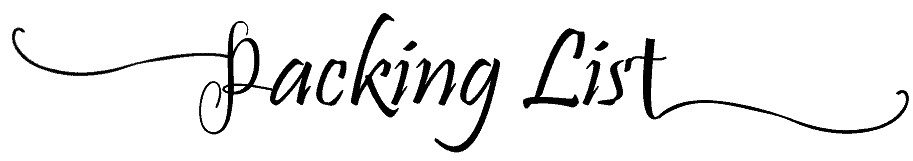 NURSERY ITEMSSafety car seat Newborn stroller CribMattress for crib Waterproof mattress cover 3 sheets for crib2 blankets for cribblankets for stroller DresserDiaper bagIndoor temperature thermometerBATHPlastic tubWashcloths or sponges Baby soapBaby shampoo Bath oilBaby lotion Baby hair brushsoft baby towels Ear swabsBathtub thermometerDIAPERINGCloth diapers (muslin) Disposable diapers Disposable wipes Changing padsOintment to prevent diaper rush Diaper trash canHYGIENEAlcohol Disposable wipes VaselineCotton woolNail clippers or scissors Hair brush and comb Laundry detergentHEALTHVitamin DDigital thermometer Cool mist humidiﬁerSAFETYBaby monitor Night lightPACIFIERSPaciﬁers Paciﬁer holder Paciﬁer strapOPTIONALBaby sling or carrier Baby swingRattles and toys MobileFEEDINGBottles (2 if nursing and 8 if not) Milk storage containersBreast pump Nursing bras Nursing apron Breast pads Lotion for nipples BibsBottle and nipple brush FormulaThermal bottle carrier Bottle sterilizerBottle dryerCLOTHINGAt least 8 outﬁts 2 hats2 scratch mittens Warm clothing in winterOutﬁts for dressing up (optional) 8 pairs of socksFOR MOMAnti-stretch marks cream Sanitary padsDisposable underwear